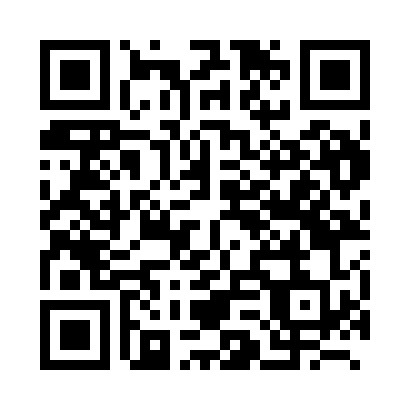 Prayer times for Cendron, BelgiumWed 1 May 2024 - Fri 31 May 2024High Latitude Method: Angle Based RulePrayer Calculation Method: Muslim World LeagueAsar Calculation Method: ShafiPrayer times provided by https://www.salahtimes.comDateDayFajrSunriseDhuhrAsrMaghribIsha1Wed3:596:191:405:429:0211:122Thu3:566:171:405:429:0411:153Fri3:536:151:405:439:0511:184Sat3:506:141:405:439:0711:205Sun3:476:121:405:449:0811:236Mon3:436:101:405:459:1011:267Tue3:406:091:405:459:1111:298Wed3:376:071:405:469:1311:329Thu3:346:051:395:469:1411:3510Fri3:306:041:395:479:1611:3711Sat3:276:021:395:479:1711:4012Sun3:246:011:395:489:1911:4313Mon3:245:591:395:499:2011:4614Tue3:235:581:395:499:2111:4815Wed3:235:571:395:509:2311:4816Thu3:225:551:395:509:2411:4917Fri3:215:541:395:519:2611:5018Sat3:215:531:405:519:2711:5019Sun3:215:511:405:529:2811:5120Mon3:205:501:405:529:3011:5121Tue3:205:491:405:539:3111:5222Wed3:195:481:405:539:3211:5323Thu3:195:471:405:549:3311:5324Fri3:185:461:405:549:3511:5425Sat3:185:451:405:559:3611:5426Sun3:185:441:405:559:3711:5527Mon3:175:431:405:569:3811:5628Tue3:175:421:405:569:3911:5629Wed3:175:411:415:579:4011:5730Thu3:175:401:415:579:4211:5731Fri3:165:401:415:579:4311:58